 中电能协 [2020] 10号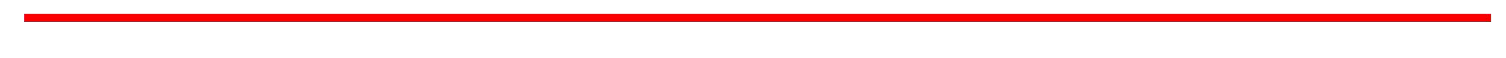 各有关单位：2020 年 2 月25日由人力资源和社会保障部、国家市场监督管理总局、国家统计局联合向社会公布了16个国家新职业，这是自2019年国家新职业发布以来的第二批国家新职业，其中电气电子产品环保检测员L名列其中，是环保类的唯一新职业，也是工信部送审的5个新职业中唯一被专家评审通过的新职业，是对电气电子产品环保从业人员的认可。为满足各单位申请新职业培训点、考试站及自身企业员工职业技能提升需求，中国电子节能技术协会、工信部电器电子产品污染防治标准工作组拟联合举办首期国家新职业电气电子产品环保检测员L讲师/考评员综合培训班。培训班将由国家新职业电气电子产品环保检测员L工作组、中国电子节能技术协会培训工作委员会及绿色制造专业委员联合承办。具体事项通知如下：培训内容及日程安排    1. 国家新职业体系   （1）国家职业体系架构及组成介绍；    （2）国家职业分类大典；（3）国家职业技能提升行动方案。2. 国家新职业电气电子产品环保检测员L介绍（1）电气电子产品环保检测员L申报背景；（2）电气电子产品环保检测员L新职业必要性；（3）电气电子产品环保检测员L行业意义。    3. 电气电子产品环保检测员GZB标准（1）电气电子产品环保检测员L,GZB标准架构；（2）电气电子产品环保检测员L,GZB功能模块；（3）电气电子产品环保检测员L,GZB讲师/考评员应标。4. 国家职业技能标准GZB 4-08-05-07 技术标准解读    （1）GZB工作内容，技能要求，相关知识；（2）GZB各等级规范，考核纲要；（3）GZB知识点题库对标。5. 4-08-05-07 GZB核心法规、标准、设备解析     （1）RoHS体系法规及标准化相关知识；（2）全球法规、标准化相关知识；（3）设备评价与检测。    6. 4-08-05-07 GZB 操作检测方法     （1）XRF/AAS/UV/IC/GC-MS/ICP/ICP-MS/ICP-OES；（2）精密化学/无机（前处理，检测，曲线，报告，评估）；（3）数据分析，风险管理。7. 国家新职业电气电子产品环保检测员L应用及发展（1）新职业与企业质量、供应链；（2）新职业考点意义、与发展；（3）新职业与第三方、监管机构、教育体系后续发展。8. 4-08-05-07 GZB 操作检测实际应用    中国电子技术标准化研究院、赛西实验室9. 评价考核二、参加对象从事标准化、检验、检测、计量、质量、认证认可、检验检疫、监督管理等人员；涉及到生产、制造、研发、检测等人员；行业社团组织，专业培训机构等人员；第三方机构专业等人员；设备制造厂商技术人员；企事业单位、大专院校从事相关工作和教学的工程技术人员、管理人员等，报名资格：详见附件文件。三、时间、地址及收费标准第 1 期：2020 年 12 月 2 日- 12 月 3 日	北京培训地址：北京市亦庄开发区同济南路8号，中国电子技术标准化研究院、赛西实验室B座三层会议室。收费标准：讲师班6140元/每人；考评员班6740元/每人；讲师+考评员班8620元/每人。培训名额：30人，报名截止日期：11月30日。注：SAC/TC297/SC3、IEC TC111/WG3 、China RoHS工作组成员单位及个人减收培训费用：讲师班4886元/每人；考评员班5306元/每人；讲师+考评员班6826元/每人（费用包括资料费、授课费、评价费、考核费、证书费、申报费等）。培训期间食宿统一安排，费用自理。培训结束经评价合格，将颁发：1.工业和信息化部职业能力等级评价（高级）证书（后续转化为人社部职业能力等级认定体系，享受国家政策）2.国家新职业电气电子产品环保检测员L（讲师/考评员）证（新职业考点及培训资质要求）3.中国电子节能技术协会职业技能等级评价证书（可作为专业技术能力考核的依据）四、报名事宜1.请填好附件回执发送主办单位。2.受疫情影响，本期培训班将严格控制培训人数，限30人规模。3.首期班报名需符合职业技能等级评价高级申报要求，详情请参见附件。4.培训结束后，所有学员将被邀请参加12月4日举办的国家新职业工作组启动会，具体见“关于举办国家新职业电气电子产品环保检测员L工作组启动会的通知”，请填报会议回执传回工作组。5.报名后请将培训费汇款至承办单位账户，并致电确认。单位名称：格林梅德（北京）科技有限公司开户行：中国民生银行股份有限公司北京国奥支行账号：699663289联系地址：北京市海淀区上地信息路2号-2号楼20层20B-4 邮编：100029   收费及发票确认联系电话：史冉 13261911991  010-62976096	邮箱：eepgmpc@163.com    支持银联及支付宝，微信支付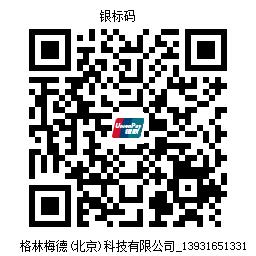 请将开票信息发送至邮箱：eepgmpc@163.com标注“第一期讲师、考评员培训”字样。报名联系人：文荣 15811108800  管琪 13811778070联系邮箱：eepgmpc@163.com   guanqi@cesi.cn网址：www.greenmade.com.cn监督电话：010-62976096             2020 年 11 月 11 日日程安排所有学员将被邀请参加12月4日举办的国家新职业工作组启动会，具体见“关于举办国家新职业电气电子产品环保检测员L工作组启动会的通知”，请填报会议回执传回工作组。附件一：报名回执表联系人：文荣 15811108800  管琪 13811778070  注：此表复制有效，并加盖公章活动情况及报名链接地址：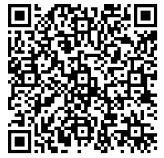 附件二：报名资格要求工业和信息化领域职业能力等级评价（高级）申报资格相关职业：标准化、检验、检测、计量、质量、认证认可、检验检疫、监督管理等人员；涉及到生产、制造、研发、检测等人员；行业社团组织，专业培训机构等人员；第三方机构专业等人员；设备制造厂商技术人员；企事业单位、大专院校从事相关工作和教学的工程技术人员、管理人员等。②相关专业：化工、材料、环境科学与工程、电气电子工程、理化分析、自然保护与环境生态、物理学、化学、电子科学与技术、测绘科学与技术、环境科学与工程、仪器科学与技术、材料科学与工程、信息与通信工程、电气工程、化学工程与技术、轻工技术与工程、安全科学与工程等相关专业。   		附件三：报名申报表单工业和信息化领域职业能力等级评价申报表说明：1、此表用钢笔填写，一式二份，分别由所在单位人事部门和职业能力等级评价机构存档。2、此表由单位填写，“评价结果”和“审核意见”由评价机构填写序号时间内容备注2020.12.22020.12.22020.12.22020.12.2109:00-09:10中国电子节能技术协会理事长致辞209:10-09:20工信部电器电子产品污染防治标准工作组致辞中国电子技术标准化研究院致辞309:20-09:30全体成员合影409:30-12:00理论/操作 培训课程一513:30-17:30理论/操作 培训课程二2020.12.32020.12.32020.12.32020.12.3609:00-12:00理论/操作 培训课程三713:30-14:30实操 培训课程四815:00-16:30理论/实操 考核评价917:00培训班结业仪式单位名称邮  编通信地址联系人电  话传  真E_mail姓  名性别职务职务手机讲师班考评员班考评员班讲师+考评员资格申报编号高级讲师/考评员申报条件申报提交资料资格申报编号条件满足其中一条即可扫描件TG-1TG-1具有大专本专业或相关专业②毕业证书，累计从事本职业或相关职业①工作6年（含）以上；身份证+毕业证+工作年限证明或社保水单TG-2TG-2具有大学本科本专业或相关专业②毕业证书，累计从事本职业或相关职业①工作5年（含）以上；身份证+毕业证+工作年限证明或社保水单TG-3TG-3具有大学研究生及以上本专业或相关专业②毕业证书，累计从事本职业或相关职业①工作4年（含）以上。身份证+毕业证+工作年限证明或社保水单姓 名姓 名性别性别出生年月日出生年月日出生年月日出生年月日出生年月日出生年月日出生年月日年  月  日年  月  日年  月  日年  月  日年  月  日年  月  日年  月  日年  月  日贴照片处（一寸免冠照片）贴照片处（一寸免冠照片）身份证号身份证号身份证号民族民族民族政治面貌政治面貌政治面貌政治面貌政治面貌政治面貌贴照片处（一寸免冠照片）贴照片处（一寸免冠照片）文化程度文化程度文化程度参加工作时间参加工作时间参加工作时间参加工作时间参加工作时间参加工作时间参加工作时间年   月年   月年   月年   月年   月年   月年   月年   月贴照片处（一寸免冠照片）贴照片处（一寸免冠照片）工作单位工作单位工作单位联系电话联系电话联系电话联系电话联系电话联系电话联系电话贴照片处（一寸免冠照片）贴照片处（一寸免冠照片）单位地址单位地址单位地址邮编邮编邮编邮编贴照片处（一寸免冠照片）贴照片处（一寸免冠照片）何时、何校、何专业毕业何时、何校、何专业毕业何时、何校、何专业毕业何时、何校、何专业毕业何时、何校、何专业毕业贴照片处（一寸免冠照片）贴照片处（一寸免冠照片）申报评价职业申报评价职业申报评价职业申报评价职业申报评价职业本职业工作年限本职业工作年限本职业工作年限本职业工作年限本职业工作年限本职业工作年限本职业工作年限本职业工作年限本职业工作年限本职业工作年限本职业工作年限申报等级申报等级现从事职业现从事职业现从事职业现从事职业现从事职业受过何种培训受过何种培训受过何种培训受过何种培训受过何种培训受过何种培训受过何种培训受过何种培训受过何种培训受过何种培训受过何种培训申报评价的项目申报评价的项目申报评价的项目申报评价的项目申报评价的项目理论考核□     实操考核□理论考核□     实操考核□理论考核□     实操考核□理论考核□     实操考核□理论考核□     实操考核□理论考核□     实操考核□理论考核□     实操考核□理论考核□     实操考核□理论考核□     实操考核□理论考核□     实操考核□理论考核□     实操考核□理论考核□     实操考核□理论考核□     实操考核□理论考核□     实操考核□理论考核□     实操考核□理论考核□     实操考核□理论考核□     实操考核□理论考核□     实操考核□理论考核□     实操考核□理论考核□     实操考核□理论考核□     实操考核□评价前等  级评价前等  级职业能力等级职业能力等级职业能力等级职业能力等级职业能力等级职业能力等级职业能力等级职业能力等级证书编号证书编号证书编号证书编号证书编号评价前等  级评价前等  级发证日期发证日期发证日期年    月    日年    月    日年    月    日年    月    日年    月    日年    月    日年    月    日年    月    日年    月    日年    月    日年    月    日年    月    日发证机构发证机构发证机构发证机构发证机构评价结果评价项目评价项目评价项目成绩成绩成绩总评总评总评总评备查记录备查记录评价职业评价职业评价职业评价职业评价职业评价职业评价结果备查记录备查记录评价等级评价等级评价等级评价等级评价等级评价等级评价结果备查记录备查记录证书编号证书编号证书编号证书编号证书编号证书编号评价结果备查记录备查记录评价日期评价日期评价日期评价日期评价日期评价日期所在单位意见所在单位意见所在单位意见所在单位意见                                          (盖章)                                           年    月    日                                          (盖章)                                           年    月    日                                          (盖章)                                           年    月    日                                          (盖章)                                           年    月    日                                          (盖章)                                           年    月    日                                          (盖章)                                           年    月    日                                          (盖章)                                           年    月    日                                          (盖章)                                           年    月    日                                          (盖章)                                           年    月    日                                          (盖章)                                           年    月    日                                          (盖章)                                           年    月    日                                          (盖章)                                           年    月    日                                          (盖章)                                           年    月    日                                          (盖章)                                           年    月    日                                          (盖章)                                           年    月    日                                          (盖章)                                           年    月    日                                          (盖章)                                           年    月    日                                          (盖章)                                           年    月    日                                          (盖章)                                           年    月    日                                          (盖章)                                           年    月    日                                          (盖章)                                           年    月    日                                          (盖章)                                           年    月    日审核意见审核意见审核意见审核意见职业能力等级评价机构（盖章）                                              年  月  日 职业能力等级评价机构（盖章）                                              年  月  日 职业能力等级评价机构（盖章）                                              年  月  日 职业能力等级评价机构（盖章）                                              年  月  日 职业能力等级评价机构（盖章）                                              年  月  日 职业能力等级评价机构（盖章）                                              年  月  日 职业能力等级评价机构（盖章）                                              年  月  日 职业能力等级评价机构（盖章）                                              年  月  日 职业能力等级评价机构（盖章）                                              年  月  日 职业能力等级评价机构（盖章）                                              年  月  日 职业能力等级评价机构（盖章）                                              年  月  日 职业能力等级评价机构（盖章）                                              年  月  日 职业能力等级评价机构（盖章）                                              年  月  日 职业能力等级评价机构（盖章）                                              年  月  日 职业能力等级评价机构（盖章）                                              年  月  日 职业能力等级评价机构（盖章）                                              年  月  日 职业能力等级评价机构（盖章）                                              年  月  日 职业能力等级评价机构（盖章）                                              年  月  日 职业能力等级评价机构（盖章）                                              年  月  日 职业能力等级评价机构（盖章）                                              年  月  日 职业能力等级评价机构（盖章）                                              年  月  日 职业能力等级评价机构（盖章）                                              年  月  日 身份证身份证（文字，国徽都需要）（文字，国徽都需要）（文字，国徽都需要）（文字，国徽都需要）毕业证毕业证毕业证/学位证/学信网查询页毕业证/学位证/学信网查询页毕业证/学位证/学信网查询页毕业证/学位证/学信网查询页专业能力工作年限证明兹有我公司职工同志***, 性别：*， 身份证号码： ***********，自****年***月在我公司从事******工作至今，累计从事专业工作满****年，符合工业和信息化领域职业能力等级评价（高级）申报资格要求，该同志在工作期间，遵纪守法，无违反职业操守的行为，我公司对本证明真实性负责。  特此证明！单位（盖章）2020年**月**日专业能力工作年限证明兹有我公司职工同志***, 性别：*， 身份证号码： ***********，自****年***月在我公司从事******工作至今，累计从事专业工作满****年，符合工业和信息化领域职业能力等级评价（高级）申报资格要求，该同志在工作期间，遵纪守法，无违反职业操守的行为，我公司对本证明真实性负责。  特此证明！单位（盖章）2020年**月**日专业能力工作年限证明兹有我公司职工同志***, 性别：*， 身份证号码： ***********，自****年***月在我公司从事******工作至今，累计从事专业工作满****年，符合工业和信息化领域职业能力等级评价（高级）申报资格要求，该同志在工作期间，遵纪守法，无违反职业操守的行为，我公司对本证明真实性负责。  特此证明！单位（盖章）2020年**月**日专业能力工作年限证明兹有我公司职工同志***, 性别：*， 身份证号码： ***********，自****年***月在我公司从事******工作至今，累计从事专业工作满****年，符合工业和信息化领域职业能力等级评价（高级）申报资格要求，该同志在工作期间，遵纪守法，无违反职业操守的行为，我公司对本证明真实性负责。  特此证明！单位（盖章）2020年**月**日专业能力工作年限证明兹有我公司职工同志***, 性别：*， 身份证号码： ***********，自****年***月在我公司从事******工作至今，累计从事专业工作满****年，符合工业和信息化领域职业能力等级评价（高级）申报资格要求，该同志在工作期间，遵纪守法，无违反职业操守的行为，我公司对本证明真实性负责。  特此证明！单位（盖章）2020年**月**日专业能力工作年限证明兹有我公司职工同志***, 性别：*， 身份证号码： ***********，自****年***月在我公司从事******工作至今，累计从事专业工作满****年，符合工业和信息化领域职业能力等级评价（高级）申报资格要求，该同志在工作期间，遵纪守法，无违反职业操守的行为，我公司对本证明真实性负责。  特此证明！单位（盖章）2020年**月**日序号工作时间工作时间单位名称从事领域备注